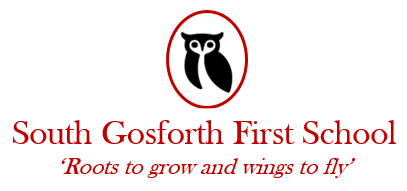 SPRING 1SPRING 1SPRING 1Year GroupStart FinishEYFS8.40am3.00pm1P and 1F9.00am3.20pm2M and 2L8.45am3.05pm3M and 3R8.50am3.10pm4PC and 4SC8.55am3.15pm